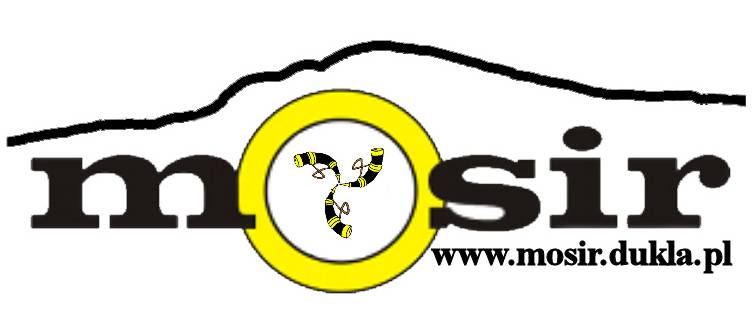 REGULAMIN  EKSTREMALNA „10”WIETRZNO,  8 sierpień  2015 r.1. Cel imprezy : promocja Beskidu Niskiego, popularyzacja biegów górskich, upowszechnianie biegania jako najprostszej formy ruchu. 2. Organizator : Miejski  Ośrodek Sportu i Rekreacji  w Dukli3. Współorganizator : Gmina Dukla4. Termin : 8 sierpień  2015 r. (tj. sobota) godz. 12 005. Miejsce (start) : Wietrzno , start obok Domu Ludowego6. Dystans : 10 km.LIMIT CZASOWY: 120 MINUT7. Kategorie : Mężczyzn  A - generalna B - od 16 do 19 lat   C - od 20 do 29 latD – od 30 do 39 latE - od 40 do 49 latF – powyżej 50 lat Kobiety H - generalna  I - od 16 do 19 lat J – od 20 do 29 latK- od 30 do 39 latL - powyżej 40 lat  8. Nagrody : - w kategorii generalnej za miejsca od I do III puchary i dyplomy. - w kategoriach wiekowych puchary  i dyplomy.9. Uczestnictwo i zgłoszenia - w zawodach mogą uczestniczyć wszyscy, którzy do 31 grudnia 2015 ukończą  16 lat. - wymagane jest okazanie aktualnej karty zdrowia, a w przypadku jej braku podpisanie oświadczenia przez osobę pełnoletnią o starcie na własną odpowiedzialność lub w przypadku osób niepełnoletnich podpisanie oświadczenia przez rodzica, trenera, kierownika ekipy, iż zawodnicy będący pod ich opieką  nie  mają żadnych przeciwwskazań zdrowotnych do udziału w zawodach sportowych, a  ich stan zdrowia konsultowany jest z lekarzem  - Zgłoszenia wyłącznie w dniu zawodów w Biurze Zawodów w Domu Ludowym w Wietrznie.- Biuro zawodów czynne w godzinach 9:30 – 11:3010. Kontakt : tel. 885684885, mosirzgloszenia@dukla.pl11. Opłata startowa : 10 zł. Płatne w biurze zawodów w dniu biegu16. Program :9:30 – 11:30 Biuro zawodów12:00 - start Biegu 15:00 - dekoracja zwycięzców	17. Postanowienia końcowe: dodatkowe informacje można uzyskać w Biurze Zawodów oraz na stronie www.mosir.dukla.plorganizator zastrzega sobie prawo interpretacji kwestii nie ujętych w powyższym regulaminie w uzgodnieniu z jury zawodówzgłaszający zawodników zobowiązani są do wcześniejszego dokonania stosownych ubezpieczeń startujących uczestników organizatorzy nie odpowiadają za nieszczęśliwe wypadki, uczestnicy startują na własne ryzyko. Organizator ma możliwość zmiany przebiegu trasy zawodów przed zawodami.										Organizator